MUĞLA SITKI KOÇMAN ÜNİVERSİTESİ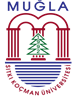 SPOR BİLİMLERİ FAKÜLTESİDERS KAYDI MAZERET FORMUÖğrencinin Adı Soyadı	              : ……………………………………………………………………………………..…Öğrenci No			: ……………………… Bölümü   			: ………………………………………………………………………………………..Danışmanın Adı Soyadı	              : ………………………………………………………………………………………..ÖĞRENCİ TARAFINDAN DOLDURULACAKTIRDANIŞMAN TARAFINDAN DOLDURULACAKTIRDanışmanının Görüşü	              :  Uygundur 	   Uygun Değildir	  Ret Gerekçesi:                           Tarih                                                                                                Danışmanın İmzasıÖğrencinin zamanında kayıt yaptıramama gerekçesi:                           Tarih                                                                                                   Öğrencinin İmzası